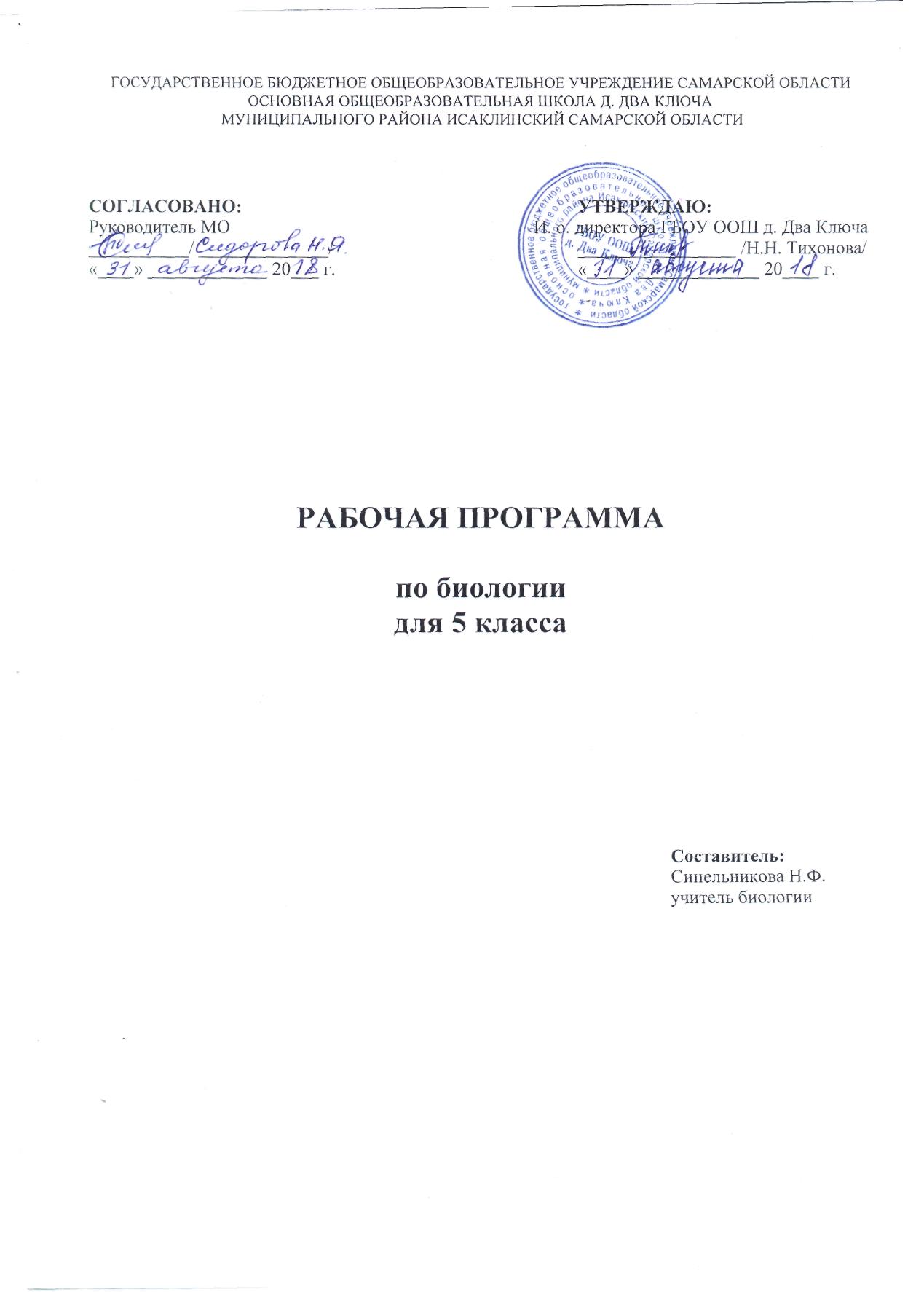                           ПОЯСНИТЕЛЬНАЯ ЗАПИСКАРабочая программа по биологии построена на основе фундаментального ядра содержания основного общего образования, Федерального государственного образовательного стандарта основного общего образования, программы развития и формирования универсальных учебных действий, программы духовно-нравственного развития и воспитания личности,  Примерной программы основного общего образования,  программы основного общего образования. Биология. 5-9 классы авторы  В.В. Пасечник, В.В. Латюшин, Г.Г.Швецов. Дрофа, 2016 г.Рабочая программа соответствует требованиям к результатам освоения основной образовательной программы основного общего образования и реализует программу формирования универсальных учебных действий.УМК предметной линии учебников В. В. Пасечник, В.В.Латюшин, В.А.Шапкин, Д.В.Колесов , Р.Д. Маш, И.Н. Беляев,  Г. Г. Швецов, А.А.Каменский, Е.А. Криксунов , издательство «Дрофа», 2016 г.ОБЩАЯХАРАКТЕРИСТИКА УЧЕБНОГО КУРСАГлавная цель совершенствования российского образования — повышение его доступности, качества и эффективности. Это предполагает значительное обновление содержания образования, приведение его в соответствие с требованиями времени и задачами развития государства. Образовательные учреждения должны осуществлять индивидуальный и дифференцированный подход к каждому ученику, стремиться максимально полно раскрыть его творческие способности, обеспечивать возможность успешной социализации.Принятие нового государственного стандарта основного общего образования для 5—9 классов привело к изменению структуры школьного биологического образования. В настоящее время базовое биологическое образование должно обеспечить выпускникам высокую биологическую, экологическую и природоохранительную грамотность. Решить эту задачу можно на основе преемственного развития знаний в области основных биологических законов, теорий и идей, обеспечивающих фундамент для практической деятельности учащихся, формирования их научного мировоззрения.Содержание курса биологии представляет собой первую ступень конкретизации положений, содержащихся в фундаментальном ядре содержания общего образования. Тематическое планирование — это следующая ступень конкретизации содержания образования по биологии. Оно даёт представление об основных видах учебной деятельности в процессе освоения курса биологии в основной школе. В примерном тематическом планировании указано число часов, отводимых на изучение каждого раздела.В программе соблюдается преемственность с примерными программами начального общего образования, в том числе и в использовании основных видов учебной деятельности обучающихся.Программа конкретизирует содержание предметных тем, перечисленных в образовательном стандарте, рекомендует последовательность их изучения и приводит примерное распределение учебных часов на изучение каждого раздела курса.В программе особое внимание уделено содержанию, способствующему формированию современной естественнонаучной картины мира, показано практическое применение биологических знаний.Отбор содержания проведён с учётом культуросообразного подхода, в соответствии с которым учащиеся должны освоить содержание, значимое для формирования познавательной, нравственной и эстетической культуры, сохранения окружающей среды и собственного здоровья, для повседневной жизни и практической деятельности.Построение учебного содержания курса осуществляется последовательно от общего к частному с учётом реализации внутрипредметных и метапредметных связей. В основу положено взаимодействие научного, гуманистического, аксиологического, культурологического, личностно-деятельностного, историко-проблемного, интегративного, компетентностного подходов.Изучение биологии на ступени основного общего образования традиционно направлено на формирование у учащихся представлений об отличительных особенностях объектов живой природы, их многообразии и эволюции; о человеке как биосоциальном существе. Для формирования у учащихся основ научного мировоззрения, развития интеллектуальных способностей и познавательных интересов в процессе изучения биологии основное внимание уделяется знакомству учащихся с методами научного познания живой природы, постановке проблем, требующих от учащихся самостоятельной деятельности по их разрешению. Содержание курса направлено на формирование универсальных учебных действий, обеспечивающих развитие познавательных и коммуникативных качеств личности. Обучающиеся включаются в проектную и исследовательскую деятельность, основу которой составляют такие учебные действия, как умение видеть проблемы, ставить вопросы,классифицировать, наблюдать, проводить эксперимент, делать выводы, объяснять, доказывать, защищать свои идеи, давать определения понятий, структурировать материал и др. Учащиеся включаются в коммуникативную учебную деятельность, где преобладают такие её виды, как умение полно и точно выражать свои мысли, аргументировать свою точку зрения, работать в группе, представлять и сообщать информацию в устной и письменной форме, вступать в диалог и т. д. Предлагаемая рабочая программа реализуется в учебниках биологии и учебно-методических пособиях, созданных коллективом авторов под руководством В. В. Пасечника.	В 5 классе учащиеся узнают, чем живая природа отличается от неживой; получают общие представления о структуре биологической науки, ее истории и методах исследования, царствах живых организмов, средах обитания организмов, нравственных нормах и принципах отношения к природе. Учащиеся получают сведения о клетке, тканях и органах живых организмов, углубляются их знания об условиях жизни и разнообразии, распространении и значении бактерий, грибов и растений, о значении этих организмов в природе и жизни человека. На изучение темы «Царство Растения» добавляется дополнительных 2 часа из резервного времени в связи с большим объемом учебного материала.       В 6  классе учащиеся  знакомятся со строением и многообразием покрытосемянных растений, особенностями их ращвития и образа жизни, способах размножения растений, взаимосвязью строения и функций органов и их систем, с индивидуальным развитием и эволюцией растений. Учащиеся узнают о классификации растений и основных систематических категориях, изучают классы растений. В ходе изучения знакомятся с понятиями природное сообщество и влиянии человека на жизнь сообществ.	В 7 классе учащиеся получают знания о строении, жизнедеятельности и многообразии животных, принципах их классификации; знакомятся с эволюцией строения животных, их индивидуальном развитии, закономерностях их размещения на Земле. Они узнают о практическом значении биологических знаний как научной основе охраны природы, природопользования, сельскохозяйственного производства, медицины и здравоохранения, биотехнологии и отраслей производства.	В 8 классе получают знания о человеке как о биосоциальном существе, его становлении в процессе антропогенеза и формировании социальной среды. Определение систематического положения человека в ряду живых существ, его генетическая связь с животными предками позволяют осознать учащимся единство биологических законов, их проявление на разных уровнях организации, понять взаимосвязь строения и функций органов и систем и убедиться в том, что выбор того или иного сценария поведения возможен лишь в определенных границах, за пределами которых теряется волевой контроль и процессы идут по биологическим законам, не зависящим от воли людей. Таким образом, выбор между здоровым образом жизни и тем, который ведет к болезни, возможен лишь на начальном этапе. Отсюда следует важность знаний о строении и функциях человеческого тела, о факторах, благоприятствующих здоровью человека и нарушающих его. Методы самоконтроля, способность выявить возможные нарушения здоровья и вовремя обратиться к врачу, оказать при необходимости доврачебную помощь, отказ от вредных привычек — важный шаг к сохранению здоровья и высокой работоспособности. В курсе уделяется большое внимание санитарно-гигиенической службе, охране природной среды, личной гигиене.	Включение сведений по психологии позволит более рационально организовать учебную, трудовую, спортивную деятельность и отдых, легче вписаться в коллектив сверстников и стать личностью.	В 9 классе обобщают знания о жизни и уровнях ее организации, раскрывают мировоззренческие вопросы о происхождении и развитии жизни на Земле, обобщают и углубляют понятия об эволюционном развитии организмов. Учащиеся получат знания основ цитологии, генетики, селекции, теории эволюции. 	Полученные биологические знания служат основой при рассмотрении экологии организма, популяции, биоценоза, биосферы и об ответственности человека за жизнь на Земле.Учащиеся должны усвоить и применять в своей деятельности основные положения биологической науки о строении и жизнедеятельности организмов, их индивидуальном и историческом развитии, структуре, функционировании, многообразии экологических систем, их изменении под влиянием деятельности человека; научиться принимать экологически правильные решения в области природопользования.	Изучение биологии по предлагаемой программе предполагает ведение фенологических наблюдений, опытнической и практической работы. Для понимания учащимися сущности биологических явлений в программу введены лабораторные работы, экскурсии, демонстрации опытов, проведение наблюдений. Все это дает возможность направленно воздействовать на личность учащегося: тренировать память, развивать наблюдательность, мышление, обучать приемам самостоятельной учебной деятельности, способствовать развитию любознательности и интереса к предмету.МЕСТО УЧЕБНОГО КУРСА  В УЧЕБНОМ ПЛАНЕУчебное содержание курса биологии включает следующие разделы:1) «Бактерии. Грибы. Растения» — 34 часа (5 класс);2) «Многообразие покрытосеменных растений» — 34 часа (6 класс);3) «Животные» — 68 часов (7 класс);4) «Человек» — 68 часов (8 класс);5) «Введение в общую биологию» — 68 часов (9 класс).Такое построение программы сохраняет лучшие традиции в подаче учебного материала с постепенным усложнением уровня его изложения в соответствии с возрастом учащихся. Оно предполагает последовательное формирование и развитие основополагающих биологических понятий с 5 по 9 класс. В учебном плане ГБОУ ООШ д. Два Ключа на 2018-2019 учебный год  отведено для обязательного изучения предмета Биология в 5 классе 34 часа (из расчета 1 час в неделю).ТРЕБОВАНИЯ К РЕЗУЛЬТАТАМ ОСВОЕНИЯ КУРСА   Требования к результатам обучения основных образовательных программ структурируются по ключевым задачам общего образования, отражающим индивидуальные, общественные и государственные потребности, и включают личностные, метапредметные и предметные результаты. Личностные результаты обучения биологии:воспитание российской гражданской идентичности: патриотизма, любви и уважения к Отечеству, чувства гордости за свою Родину; формирование ответственного отношения к учению, готовности и способности обучающегося к саморазвитию и самообразованию на основе мотивации к обучению и познанию, знание основных принципов и правил отношения к живой природе, основ здорового образа жизни и здоровьесберегающих технологий;сформированность познавательных интересов и мотивов, направленных на изучение живой природы; интеллектуальных умений (доказывать, строить рассуждения, анализировать, делать выводы); эстетического отношения к живым объектам;формирование личностных представлений о целостности природы, формирование толерантности и миролюбия;освоение социальных норм, правил поведения, ролей и форм социальной жизни в группах и сообществах,формирование нравственных чувств и нравственного поведения, осознанного и ответственного  отношения к собственным поступкам;формирование коммуникативной компетентности в общении и сотрудничестве с учителями, со сверстниками, старшими и младшими в процессе образованной, общественно полезной, учебно-иследовательской, творческой и других видах деятельности;формирование ценности здорового и безопасного образа жизни; усвоение правил индивидуального и коллективного безопасного поведения в чрезвычайной ситуациях, угрожающих жизни и здоровью людей, формирование основ экологического сознания на основе признания ценности жизни во всех её проявлениях и необходимости ответственного, бережного отношения к окружающей среде и рационального природопользования;Метапредметные результаты обучения биологии:учиться самостоятельно определять цели своего обучения, ставить и формулировать для себя новые задачи в учебе и познавательной деятельности, развивать мотивы и интересы своей познавательной деятельности;знакомство с составляющими исследовательской деятельности, включая умение видеть проблему, ставить вопросы, выдвигать гипотезы, давать определения понятиям, классифицировать, наблюдать, проводить эксперименты, делать выводы и заключения, структурировать материал, объяснять, доказывать, защищать свои идеи;формирование умения работать с различными  источниками биологической информации: текст учебника, научно-популярной литературой, биологическими словарями справочниками, анализировать и оценивать информациювладение основами самоконтроля, самооценки, принятия решений в учебной и познавательной деятельностиформирование и развитие компетентности  в области использования информационно-коммуникативных технологий.формирование умений осознанно использовать речевые средства для дискуссии и аргументации своей позиции, сравнивать различные точки зрения, аргументировать и отстаивать свою точку зрения.   Предметными результатами обучения биологии  являются:1. В познавательной (интеллектуальной) сфере:выделение существенных признаков биологических объектов (отличительных признаков живых организмов; клеток и организмов растений,  грибов и бактерий; соблюдения мер профилактики заболеваний, вызываемых растениями,  бактериями, грибамиклассификация — определение принадлежности биологических объектов к определенной систематической группе;объяснение роли биологии в практической деятельности людей; места и роли человека в природе; родства, общности происхождения и эволюции растений; роли различных организмов в жизни человека; значения биологического разнообразия для сохранения биосферы;различение на таблицах частей и органоидов клетки, на живых объектах и таблицах наиболее распространенных растений; съедобных и ядовитых грибов; опасных для человека растений;сравнение биологических объектов и процессов, умение делать выводы и умозаключения на основе сравнения;выявление приспособлений организмов к среде обитания; типов взаимодействия разных видов в экосистеме; взаимосвязей между особенностями строения клеток, тканей;овладение методами биологической науки: наблюдение и описание биологических объектов и процессов; постановка биологических экспериментов и объяснение их результатов. 2. В ценностно-ориентационной сфере:знание основных правил поведения в природе;анализ и оценка последствий деятельности человека в природе, влияния факторов риска на здоровье человека. 3. В сфере трудовой деятельности:знание и соблюдение правил работы в кабинете биологии;соблюдение правил работы с биологическими приборами и инструментами (препаровальные иглы, скальпели, лупы, микроскопы). 4. В сфере физической деятельности:освоение приемов оказания первой помощи при отравлении ядовитыми грибами, растениями;  5. В эстетической сфере:овладение умением оценивать с эстетической точки зрения объекты живой природы.Содержание учебного курсаБиология. 5 класс(34 часа, 1 час в неделю)Введение ( 6 ч)Биология — наука о живой природе. Методы исследования в биологии. Царства бактерий, грибов, растений и животных. Отличительные признаки живого и неживого. Связь организмов со средой обитания. Взаимосвязь организмов в природе. Экологические факторы и их влияние на живые организмы. Влияние деятельности человека на природу, её охрана.Лабораторные и практические работыФенологические наблюдения за сезонными изменениями в природе.Ведение дневника наблюдений.ЭкскурсииМногообразие живых организмов, осенние явления в жизни растений и животных.Предметные результаты обученияУчащиеся должны знать:— о многообразии живой природы;— царства живой природы: Бактерии, Грибы, Растения, Животные;— основные методы исследования в биологии: наблюдение, эксперимент, измерение; — признаки живого: клеточное строение, питание, дыхание, обмен веществ, раздражимость, рост, развитие, размножение;— экологические факторы;— основные среды обитания живых организмов: водная среда, наземно-воздушная среда, почва как среда обитания, организм как среда обитания;— правила работы с микроскопом;— правила техники безопасности при проведении наблюдений и лабораторных опытов в кабинете биологии.Учащиеся должны уметь: — определять понятия «биология», «экология», «биосфера», «царства живой природы», «экологические факторы»;— отличать живые организмы от неживых;— пользоваться простыми биологическими приборами, инструментами и оборудованием;— характеризовать среды обитания организмов;— характеризовать экологические факторы;— проводить фенологические наблюдения;— соблюдать правила техники безопасности при проведении наблюдений и лабораторных опытов.Метапредметные результаты обученияУчащиеся должныуметь:— составлять план текста;— владеть таким видом изложения текста, как повествование;— под руководством учителя проводить непосредственное наблюдение;— под руководством учителя оформлять отчет, включающий описание наблюдения, его результаты, выводы;— получать биологическую информацию из различных источников;— определять отношения объекта с другими объектами;— определять существенные признаки объекта.Раздел 1. Клеточное строение организмов (10 ч)Устройство увеличительных приборов (лупа, световой микроскоп). Клетка и её строение: оболочка, цитоплазма, ядро, вакуоли, пластиды. Жизнедеятельность клетки: поступление веществ в клетку (дыхание, питание), рост, развитие и деление клетки. Понятие «ткань».ДемонстрацияМикропрепараты различных растительных тканей.Лабораторные и практические работыУстройство лупы и светового микроскопа. Правила работы с ними.Изучение клеток растения с помощью лупы.Приготовление препарата кожицы чешуи лука, рассматривание его под микроскопом.Приготовление препаратов и рассматривание под микроскопом пластид в клетках листа элодеи, плодов томатов, рябины, шиповника.Приготовление препарата и рассматривание под микроскопом движения цитоплазмы в клетках листа элодеи.Рассматривание под микроскопом готовых микропрепаратов различных растительных тканей.Предметные результаты обученияУчащиеся должны знать:— строение клетки;— химический состав клетки;— основные процессы жизнедеятельности клетки;— характерные признаки различных растительных тканей.Учащиеся должны уметь: — определять понятия: «клетка», «оболочка», «цитоплазма», «ядро», «ядрышко», «вакуоли», « пластиды», « хлоропласты», «пигменты», «хлорофилл»;— работать с лупой и микроскопом;— готовить микропрепараты и рассматривать их под микроскопом;— распознавать различные виды тканей.Метапредметные результаты обученияУчащиеся должныуметь:— анализировать объекты под микроскопом;— сравнивать объекты под микроскопом с их изображением на рисунках и определять их;— оформлять результаты лабораторной работы в рабочей тетради;— работать с текстом и иллюстрациями учебника.Раздел 2. Царство Бактерии (2 ч)Строение и жизнедеятельность бактерий. Размножение бактерий. Бактерии, их роль в природе и жизни человека. Разнообразие бактерий, их распространение в природе.Раздел 3. Царство Грибы (5 ч)Грибы. Общая характеристика грибов, их строение и жизнедеятельность. Шляпочные грибы. Съедобные и ядовитые грибы. Правила сбора съедобных грибов и их охрана. Профилактика отравления грибами. Дрожжи, плесневые грибы. Грибы-паразиты. Роль грибов в природе и жизни человека.ДемонстрацияМуляжи плодовых тел шляпочных грибов. Натуральные объекты (трутовик, ржавчина, головня, спорынья).Лабораторные и практические работыСтроение плодовых тел шляпочных грибов.Строение плесневого гриба мукора. Строение дрожжей.Предметные результаты обученияУчащиеся должны знать:— строение и основные процессы жизнедеятельности бактерий и грибов;— разнообразие и распространение бактерий и грибов;— роль бактерий и грибов в природе и жизни человека.Учащиеся должны уметь:— давать общую характеристику бактериям и грибам;— отличать бактерии и грибы от других живых организмов;— отличать съедобные грибы от ядовитых;— объяснять роль бактерий и грибов в природе и жизни человека.Метапредметные результаты обученияУчащиеся должны уметь:— работать с учебником, рабочей тетрадью и дидактическими материалами;— составлять сообщения на основе обобщения материала учебника и дополнительной литературы.Раздел 4. Царство Растения (9 ч)Растения. Ботаника — наука о растениях. Методы изучения растений. Общая характеристика растительного царства. Многообразие растений, их связь со средой обитания. Роль в биосфере. Охрана растений. Основные группы растений (водоросли, мхи, хвощи, плауны, папоротники,голосеменные, цветковые). Водоросли. Многообразие водорослей. Среда обитания водорослей. Строение одноклеточных и многоклеточных водорослей. Роль водорослей в природе и жизни человека, охрана водорослей. Лишайники, их строение, разнообразие, среда обитания. Значение в природе и жизни человека. Мхи. Многообразие мхов. Среда обитания. Строение мхов, их значение. Папоротники, хвощи, плауны, их строение, многообразие, среда обитания, роль в природе и жизни человека, охрана. Голосеменные, их строение и разнообразие. Среда обитания. Распространение голосеменных, значение в природе и жизни человека, их охрана. Цветковые растения, их строение и многообразие. Среда обитания. Значение цветковых в природе и жизни человека. Происхождение растений. Основные этапы развития растительного мира.ДемонстрацияГербарные экземпляры растений. Отпечатки ископаемых растений.Лабораторные и практические работыСтроение зелёных водорослей. Строение мха (на местных видах). Строение спороносящего хвоща. Строение спороносящего папоротника.Строение хвои и шишек хвойных (на примере местных видов).Предметные результаты обученияУчащиеся должны знать:— основные методы изучения растений;— основные группы растений (водоросли, мхи, хвощи, плауны, папоротники, голосеменные, цветковые), их строение и многообразие;— особенности строения и жизнедеятельности лишайников;— роль растений в биосфере и жизни человека;— происхождение растений и основные этапы развития растительного мира.Учащиеся должны уметь:— давать общую характеристику растительного царства;— объяснять роль растений биосфере;— давать характеристику основным группам растений (водоросли, мхи, хвощи, плауны, папоротники, голосеменные, цветковые);— объяснять происхождение растений и основные этапы развития растительного мира.Метапредметные результаты обученияУчащиеся должны уметь:— работать с учебником, рабочей тетрадью и дидактическими материалами;— составлять сообщения на основе обобщения материала учебника и дополнительной литературы.— выполнять лабораторные работы под руководством учителя;— сравнивать представителей разных групп растений, делать выводы на основе сравнения;— оценивать с эстетической точки зрения представителей растительного мира;— находить информацию о растениях в научно-популярной литературе, биологических словарях и справочниках, анализировать и оценивать её, переводить из одной формы в другую.Личностные результаты обучения Учащиеся должны:— испытывать чувство гордости за российскую биологическую науку;— знать правила поведения в природе; — понимать основные факторы, определяющие взаимоотношения человека и природы;— уметь реализовывать теоретические познания на практике;— понимать социальную значимость и содержание профессий, связанных с биологией; — испытывать любовь к природе;— признавать право каждого на собственное мнение;— проявлять готовность к самостоятельным поступкам и действиям на благо природы;— уметь отстаивать свою точку зрения; — критично относиться к своим поступкам, нести ответственность за последствия;— уметь слушать и слышать другое мнение.Обобщение и закрепление знаний - 2  часа -  используется для проведения уроков  обобщения и закрепления знаний, один из которых – экскурсия, что позволяет  не только закрепить полученные учащимися знания, но и  осуществить  итоговый контроль знаний.Общеучебные умения, навыки и способы деятельностиРабочая программа предусматривает формирование у учащихся общеучебных умений и навыков, универсальных способов деятельности и ключевых компетенций. В этом направлении приоритетными для учебного предмета являются:приемы элементарной исследовательской деятельности;способы работы с естественнонаучной информацией;коммуникативные умения;способы самоорганизации учебной деятельности.Важными формами деятельности учащихся являются:практическая деятельность учащихся по проведению наблюдений, постановке опытов, учету природных объектов, описанию экологических последствий при использовании и преобразовании окружающей среды;развитие практических умений в работе с дополнительными источниками информации: справочниками, энциклопедиями, словарями, научно-популярной литературой для младшего подросткового возраста, ресурсами интернета.В преподавании курса используются следующие формы работы с учащимися:работа в малых группах;проектная работа;подготовка рефератов;исследовательская деятельность;информационно-поисковая деятельность;выполнение практических и лабораторных работ.Используются формы контроля знаний:Срезовые и итоговые тестовые самостоятельные работы;Фронтальный и индивидуальный опрос;Отчеты по лабораторным работам;Творческие задания (защита рефератов и проектов, моделирование процессов и объектов)Презентация творческих и исследовательских работ с использованием  новых информационных технологий.ПЛАНИРУЕМЫЕ РЕЗУЛЬТАТЫ ИЗУЧЕНИЯ КУРСАЗнать/ понимать:строение и функции клетки;;сведения о таксономических единицах;роль бактерий, грибов, растений и животных в природе, значение их в жизни человека, охраняемые растения своей местности, мероприятия по их охране;Уметь:пользоваться увеличительными приборами, готовить микропрепараты и работать с ними;вести наблюдения и ставить простейшие опыты;соблюдать правила поведения в природе;работать с учебником, составлять план параграфа, использовать рисунки и текст как руководство к лабораторным работам, находить в тексте сведения для составления и заполнения таблиц и схем.использовать приобретенные знания и умения в практической деятельности и повседневной жизни: для определения ядовитых растений, грибов данной местности;Итоговая форма контроля знаний – итоговое  тестирование.КАЛЕНДАРНО-ТЕМАТИЧЕСКОЕ  ПЛАНИРОВАНИЕУчебно - методическое обеспечение и условия реализации программы:Учебно-методическое обеспечение учебного процесса предусматривает использование УМК:Пасечник В. В. Биология.  Бактерии, грибы, растения. 5класс. Учебник / М.: Дрофа, 2014 г.Пасечник В. В. Биология.  Бактерии, грибы, растения. 5 класс. Рабочая тетрадь/ М.: Дрофа, 2016 г.Пасечник В. В. Биология. Бактерии, грибы, растения.  5-6 класс. Методическое пособие / М.: Дрофа, 2015 г.Большая электронная энциклопедия Кирилла и Мефодия.Наличие материально-технического обеспечения:Интерактивные средства обучения (доска, компьютер, мультимедийный проектор, DVD проектор).Демонстрационные  таблицы на печатной основе.№урокаТема урокаДомашнее заданиеДата по плануДатапроведенияВведение (6 часов)Введение (6 часов)Введение (6 часов)Введение (6 часов)Введение (6 часов)1.Биология — наука о живой природе.П.1вопрос 1-5,задание2. Методы изучения биологии. Правила работы в кабинете биологии.П.2В. 1-3 стр.133.Разнообразие живой природы.Царства живых организмов.Отличительные признаки живого.П. 3В. 1-3 стр.18Составить план4.Среды обитания живых организмов.П.4В. 1-7стр.245.Экологические факторы и их влияние на живые организмы.П. 5 вопросы6. Обобщающий урок. Экскурсия «Разнообразие живых организмов Осенние явления в жизни растений  и животных»Творческий отчет, стр. 14Раздел 1  Клеточное строение организмов (10 часов)Раздел 1  Клеточное строение организмов (10 часов)Раздел 1  Клеточное строение организмов (10 часов)Раздел 1  Клеточное строение организмов (10 часов)Раздел 1  Клеточное строение организмов (10 часов)7. Устройство увеличительных приборов.Лабораторная работа: «Устройство увеличительных  приборов»П. 6Отчет по лабораторной работе8. Строение клетки. П. 79.Приготовление микропрепарата кожицы чешуи лука.   Повторить п.7Стр. 3610.Пластиды. П.7 стр. 37вопросы11.Химический состав клетки: неорганические и органические вещества.П. 8 Вопрос .1-4 стр.4212.Жизнедеятельность клетки: поступление веществ в клетку (дыхание, питание).П. 9 13.Жизнедеятельность клетки: рост, развитие.П. 9 повторить14.Деление клетки.Стр. 44 записи в тетради15.Понятие «ткань».П. 10Задание стр.  4916.Обобщающий урок по теме: «Клеточное строение организмов»Стр. 49-50Раздел 2. Царство Бактерии  (2 часа)Раздел 2. Царство Бактерии  (2 часа)Раздел 2. Царство Бактерии  (2 часа)Раздел 2. Царство Бактерии  (2 часа)Раздел 2. Царство Бактерии  (2 часа)17.Бактерии, их разнообразие, строение и жизнедеятельность. П. 11  вопрос 1-5 18.Роль бактерий в природе и жизни человека. П. 12Вопрос 1-8 стр.63 Раздел 3. Царство Грибы (5 часов)Раздел 3. Царство Грибы (5 часов)Раздел 3. Царство Грибы (5 часов)Раздел 3. Царство Грибы (5 часов)Раздел 3. Царство Грибы (5 часов)19.Грибы. Общая характеристика. Строение и жизнедеятельность.П. 13Вопрос 1-4 стр. 6920.Шляпочные грибы.П. 14Вопрос 1-6 стр.7721.Плесневые грибы и дрожжи.Лабораторная работа: «Строение мукора и дрожжей»п.15вопросы после параграфа22.Грибы – паразиты.П. 1623.Обобщающий урок.Записи в тетрадиРаздел 4. Царства Растения (9 часов)Раздел 4. Царства Растения (9 часов)Раздел 4. Царства Растения (9 часов)Раздел 4. Царства Растения (9 часов)Раздел 4. Царства Растения (9 часов)24.Ботаника – наука о растениях.П. 17 вопрос 1-6 стр. 9225.Водоросли, их многообразие, строение, среда обитания.П. 1826.Роль водорослей в природе и жизни человека.Стр. 99-101 вопрос 1-11 стр. 10127.Лишайники.П. 1928Мхи.П. 2029.Папоротники. Хвощи. Плауны.П. 2130.Голосеменные растения.П. 2231.Покрытосеменные растения. Лабораторная работа «Внешнее строение цветкового растения»П. 2332.Происхождение растений. Основные этапы развития растительного мира.П. 24Уроки обобщения и закрепления знаний (2 часа)Уроки обобщения и закрепления знаний (2 часа)Уроки обобщения и закрепления знаний (2 часа)Уроки обобщения и закрепления знаний (2 часа)Уроки обобщения и закрепления знаний (2 часа)33.Обобщающий урок-проект «Многообразие живой природы. Охрана природы»подготовка проекта к сдаче34.Весенние явления в жизни природы.Экскурсия.Летнее задание